Zabrze, dnia ………………………………………………                                                                                                                                                                                                             data wypisaniaUSPRAWIEDLIWIENIEProszę o usprawiedliwienie nieobecności Syna / córki:…………………………………………………………………………………………………………………..imię i nazwiskoz dniach: ………………………………………………………………………..……………… liczba usprawiedliwianych dni - …………………..…….z powodu …………………………………………………………………………………………………………………………………………………………………………….…………                                                                                                                                                                       ……………………………..…………………………………….                                                                                                                                                                       podpis rodzica (prawnego opiekuna)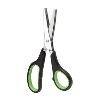              Data otrzymania usprawiedliwienia              przez wychowawcę ……………….………………Zabrze, dnia ………………………………………………                                                                                                                                                                                                             data wypisaniaUSPRAWIEDLIWIENIEProszę o usprawiedliwienie nieobecności Syna / córki:…………………………………………………………………………………………………………………..imię i nazwiskoz dniach: ………………………………………………………………………..……………… liczba usprawiedliwianych dni - …………………..…….z powodu …………………………………………………………………………………………………………………………………………………………………………….…………                                                                                                                                                                       ……………………………..…………………………………….                                                                                                                                                                       podpis rodzica (prawnego opiekuna)             Data otrzymania usprawiedliwienia              przez wychowawcę ……………….………………Zabrze, dnia ………………………………………………                                                                                                                                                                                                             data wypisaniaUSPRAWIEDLIWIENIEProszę o usprawiedliwienie nieobecności Syna / córki:…………………………………………………………………………………………………………………..imię i nazwiskoz dniach: ………………………………………………………………………..……………… liczba usprawiedliwianych dni - …………………..…….z powodu …………………………………………………………………………………………………………………………………………………………………………….…………                                                                                                                                                                       ……………………………..…………………………………….                                                                                                                                                                       podpis rodzica (prawnego opiekuna)             Data otrzymania usprawiedliwienia              przez wychowawcę ……………….………………